План застройки КП РЧ по компетенции «Ремонт и обслуживание легковых автомобилей»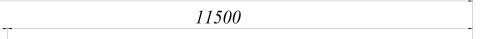 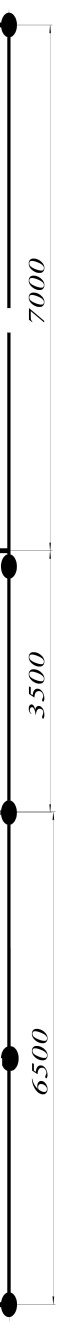 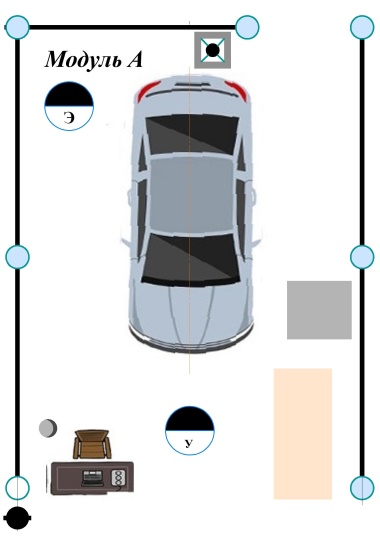 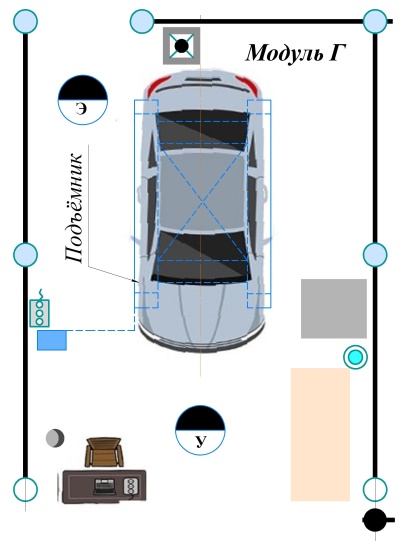 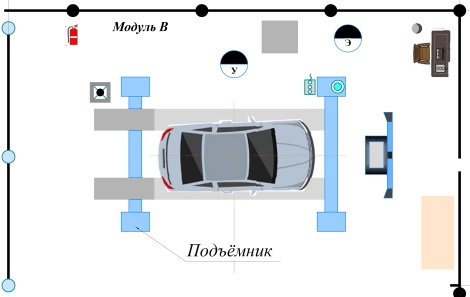 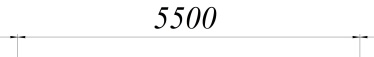 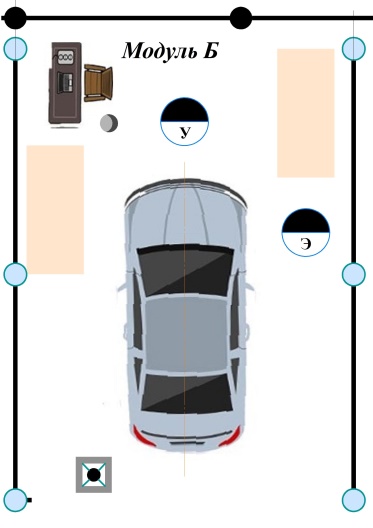 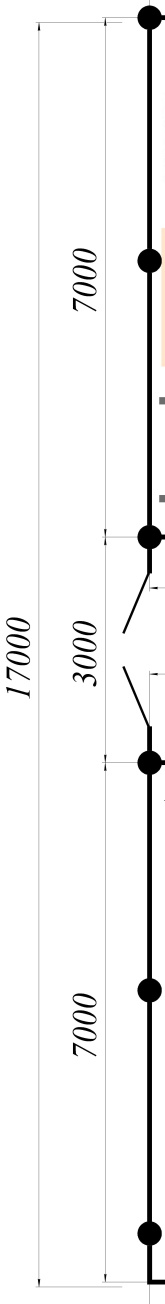 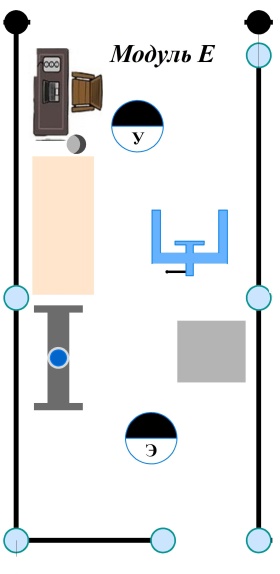 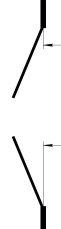 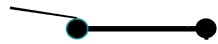 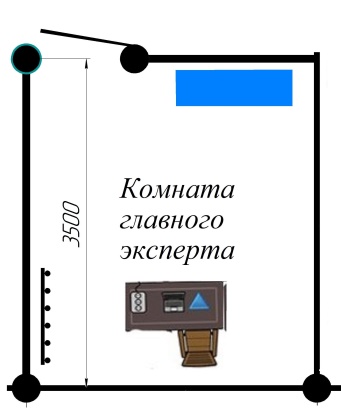 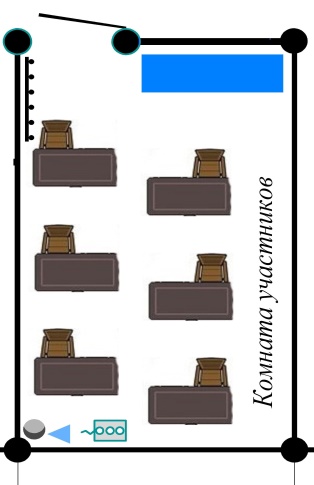 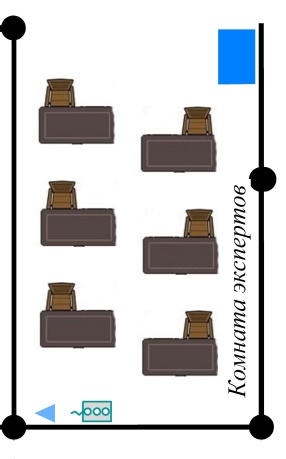 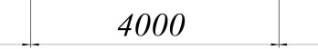 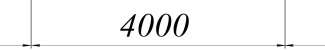 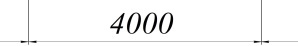 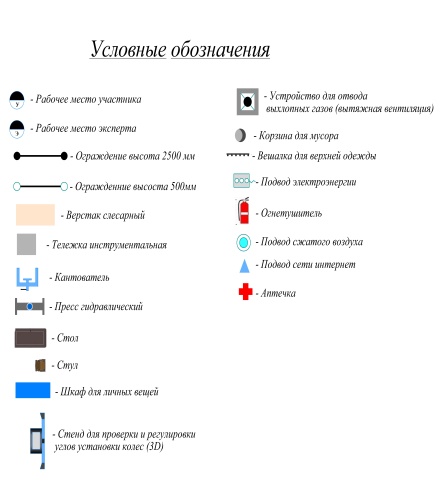 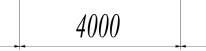 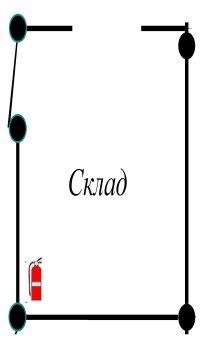 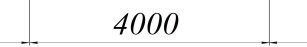 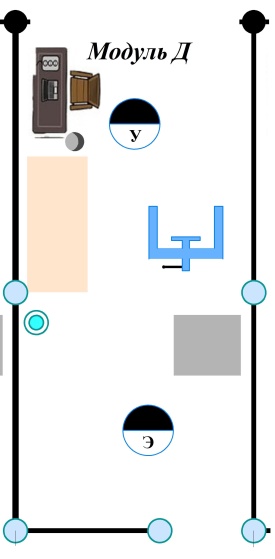 